ESSP Members present:Katy Bourne 			Sussex Police & Crime CommissionerWayne Edmunds 			Job Centre Plus Warren Franklin 			Sussex Police Cllr. Kim Forward 			Hastings Borough Council Cllr. Keith Glazier (Vice-Chair)			East Sussex County Council Jeremy Leggett 			Action in Rural SussexSteve Manwaring (Chair)			SpeakUp Representative Michael Turner			Environment Agency Cllr. Andy Smith 			Lewes District Council Cllr. Bob Standley 			Wealden District Council Keith Stevens 			Sussex Association of Local Councils Gary Walsh 			East Sussex Fire & Rescue Service Also in attendance (official observers): Gill Cameron-Waller 				Wealden District Council Sarah Feather						East Sussex County CouncilNazeya Hussain 	Eastbourne Borough Council and Lewes District Council Beth McGhee						East Sussex County CouncilBecky Shaw							East Sussex County CouncilVicky Smith (speaker) 					 Mark Streater  	Office of Sussex Police & Crime CommissionerApologies for absence:Peter Archer 	Federation of Small BusinessesCllr. Chris Dowling 	East Sussex County Council Paul Harwood 	Highways Agency Cllr. Carl Maynard 	Rother District Council Kamini Sanghani	Kent, Surrey & Sussex Community Rehabilitation Company (Seetec)Andrea Saunders 	National Probation Service Ashley Scarff 	High Weald, Lewes & Havens CCG Cllr. David Tutt 	Eastbourne Borough Council   Welcome and ApologiesSteve Manwaring welcomed ESSP members, delegates, observers, guests and speakers to the meeting and apologies were given. Steve thanked Sussex Police for providing the venue for the meeting, and confirmed that the Children’s and Young People’s (CYP) Board update item has been re-scheduled for the February 2017 ESSP meeting. Urgent items of businessNone  Notes of the meeting held on 9 May 2016 and Matters ArisingThe minutes were agreed as an accurate record and an update on actions from the meeting was received. Steve confirmed that, due to a delay in publication of the Post-16 Area Review of Further Education, an update on the final review recommendations will be provide at the next ESSP meeting in February 2017.      Introduction from Police and Crime Commissioner – Katy BourneSteve introduced Katy Bourne, Sussex Police and Crime Commissioner (PCC), to provide an update on the new Sussex Police and Crime Plan 2017/2021. Katy introduced the Plan, outlined the four main aims, and the objectives in place to deliver the aims: 1. to work with local communities and partners to keep Sussex safe; 2. to protect our vulnerable and help victims cope and recover from crime and abuse; 3. to strengthen local policing; and4. to improve access to justice for victims and witnesses.A full list of the draft aims and 12 underpinning objectives can be found here (https://www.sussex-pcc.gov.uk/police-crime-plan/). Katy emphasised the important role that Community Safety Partnerships will play in delivering the Plan. Consultation on the draft Plan has included: a public consultation, which is now complete; and a reference forum with representatives from Health, the Fire Service and the Police. Input from partners has been key, and it is anticipated that, when published, the Plan will enable partners across East Sussex to consider the PCC’s priorities when drawing up their own strategic plans. The Plan will be published after it has been approved at the Police and Crime Panel in January.  Following the presentation, a discussion took place in which concerns were raised regarding the impact of reducing the number of Police Community Support Officers (PCSOs) operating in communities, particularly rural communities, in East Sussex. Katy outlined that the fastest growing and most prevalent types of crime, such as fraud and child exploitation, are no longer best served by the physical presence of police officers in communities, and that the most efficient use of Police resources is to develop the technology and capability to deal with these crimes. It was suggested that, to maintain confidence in the Police, work is required to change communities’ perception of crime and raise awareness of the work the Police is doing to tackle threats to residents. Steve confirmed that the ESSP Partnership will share information about the new Plan through its communication channels. ACTION: an update on the draft Police and Crime Plan to be added to the Winter ESSP Newsletter. It was agreed that Mark Streater, Chief Executive of the Office of the Police and Crime Commissioner, would provide an update on delivery of the Police and Crime Plan at a future ESSP meeting. ACTION: Mark Streater to provide an update on the PCC Police and Crime plan at a future ESSP meeting.     Autumn Statement Round Table Discussion Steve introduced Becky, Chief Executive of East Sussex County Council (ESCC) to start a discussion on the impact of the Autumn Statement on partners. East Sussex County Council Becky fed back that the absence of new funding for Adult Social Care in the Autumn Statement (despite joint lobbying from Local Government, the NHS and the Voluntary and Community Sector emphasising that new funding is desperately needed to prevent further escalation of the social care crisis) will continue to place great financial pressure on Local Authorities. It is anticipated that some funding for Adult Social Care will be announced in the Local Government Financial Settlement later in December, which may involve enabling Councils to raise the Social Care Levy on Council Tax, or reallocation of the New Homes Bonus. Councillor Keith Glazier, Leader of ESCC, highlighted that raising Council Tax in East Sussex to fund Adult Social Care is unsustainable, as Council Tax levels are already high and increases would have to be made year on year to fund social care for our growing elderly population with increasingly complex health needs. ESCC’s strategic response to financial pressures on Adult Social Care is the East Sussex Better Together programme. Work will now go into determining the impact of funding for new housing and infrastructure also announced in the Autumn Statement, and ESCC await further information on how Local Growth Funding will be distributed. Wealden District CouncilCouncillor Bob Standley, Leader of Wealden District Council, welcomed the postponing of the Right to Buy policy and added that the annual fluctuation in one off New Homes Bonus also makes it an unsustainable method of funding Adult Social Care.Hastings Borough Council Councillor Kim Forward, Hastings Borough Council, reiterated concerns regarding funding for Adult Social Care and fed back that, due to areas of concentrated deprivation locally, Hastings Borough Council has particular concerns regarding the impact that changes to welfare will have on residents, and the further impact this will have on the provision of services. The Homelessness Prevention Bill will also place new duties on Local Authorities and it is vital that funding for those duties is provided.    Action in Rural SussexJeremy Leggett, Chief Executive of Action in Rural Sussex, fed back that funding for the Department for Environment, Food and Rural Affairs (DEFRA) remained unchanged in the Autumn Statement, but that DEFRA is particularly impacted by the decision for the United Kingdom to leave the European Union, as much of its funding and initiatives are bound to the Common Agricultural Policy. Jeremy raised that planned changes to childcare funding could lead to the loss of childcare provision in rural areas and asked that the ESSP consider the impact of this policy in further detail at a future meeting. ACTION: update on the impact of changes to childcare provision on rural areas to be included in CYP Board Update in February 2017. Lewes District Council Councillor Andy Smith, Leader of Lewes District Council, agreed with the concerns identified by other Local Authorities in the discussion and added that the message from the Autumn Statement, that the British economy is not as strong as it was in March, will continue to put pressures on public spending. Sussex Association of Local CouncilsKeith Stevens, Chairman of the East Sussex Association of Local Councils, raised concerns regarding possible plans to cap or abolish the Parish Council Council Tax precept, which will have a detrimental impact on their ability to support local communities. Voluntary and Community Sector Steve Manwaring fed back that the loss of the European Social Fund after the UK leaves the European Union will have a big impact on the sector, particularly as the fund supports work on social integration. It was agreed that the Casey Review on opportunity and integration should be discussed at a future meeting. ACTION: Casey Review to be discussed at a future ESSP meeting.      Devolution Update Steve introduced Councillor Keith Glazier to provide an update on progress in the Three Southern Counties (3SC) Devolution Proposal since the ESSP last met in May. Councillor Glazier outlined that since May, a formal 3SC Leaders’ Board and a number of sub-groups have been established to develop 3SC proposals. Particular consideration has been given to Governance arrangements and the feasibility of establishing a mayoral or non-mayoral model. Officers have also met with civil servants, and had a particularly positive reception to the 3SC housing and digital proposals. As the Government’s focus moves away from devolution towards establishing an Industrial Strategy, the 3SC partnership will build on achievements made to date and reframe 3SC proposals, particularly to continue to highlight the gap in infrastructure and skills that is emerging in the 3SC and wider South East area. The upper and single tier Authorities that form the South East 7 (including the three upper tier 3SC Authorities: East Sussex County Council, Surrey County Council and West Sussex County Council) are developing a Sub-National Transport Body (SNTB) for the South East. The SNTB will enable Authorities to develop a Transport Strategy for the region, giving them greater, and more direct, influence over regional strategic infrastructure priorities. Rupert Clubb, Director of Communities, Economy and Transport at East Sussex County Council is leading this work. The SE7 have approved an initial footprint for the Body, and once each constituent Authority has agreed to establish a Shadow Body, work will begin on developing a constitution and drafting a Transport Strategy. A discussion followed in which it was recognised that the Government’s priorities have changed, but that important work has been done as part of the 3SC proposals to emphasise that the area is a vital net contributor to the national exchequer and investment must be made into housing and transport networks to maintain growth and productivity. The emphasis the Government have placed on mayoral governance models was also recognised. A question was raised regarding the resources that ESCC have invested in developing the 3SC Devolution bid. Councillor Glazier explained that while West Sussex and Surrey have invested directly in the programme, ESCC have not, and staff working on the programme have done so alongside, and in addition to, existing responsibilities. It was also noted that work on devolution has had additional positive outcomes in allowing ESCC to establish strong working relationships with neighbouring Authorities, and thereby develop other programmes to tackle local challenges, such as the SNTB for the South East.      ESBT and Accountable Care – Update on pathway progress – Vicky Smith Steve welcomed and introduced Vicky Smith, , to deliver a presentation on progress in the East Sussex Better Together (ESBT) programme. Vicky explained that the ESBT partnership was set up in to deliver a 150 week programme to reform health and social care service arrangement and delivery in East Sussex, to make the best use of the partnership’s £850m budget.  Although the programme changes that have been made so far have helped close the funding gap, ESBT have agreed a fundamental change is required to deliver a sustainable care system. Work is now under way to develop an Accountable Care model, in which care is commissioned and delivered against a set of agreed outcomes. The benefits of the model include that: the quality and experience of patient care is enhanced; health outcomes of the population are improved; the per capita cost of care is reduced; staff are empowered; and technology is embraced to improve delivery outcomes. The principles on which the model should be based were agreed by partners in May. Work has taken place over the summer, and is ongoing, to determine what form the Accountable Care Organisation will take, including governance and commissioning arrangements. In November, ESCC agreed that a transitional year will be undertaken in 2017-18 to test and consolidate arrangements. A discussion followed in which: arrangements with the High Weald Lewes and Havens Clinical Commissioning Group and the Connecting for You programme were considered, it was recognised that plans in East Sussex are highly innovative and are required to meet specific local challenges, and the importance of communicating changes, and the improvements that are being made to services, to residents was noted. It was agreed that a further update from ESBT, during or towards the end of the transitional year to Accountable Care, would be received at a future meeting. It was also agreed that Connecting for You would be invited to provide an update on their programme at a future meeting. ACTION: An update on the ESBT transition year to be provided to a future meeting of the ESSP. ACTION: Connecting for You to be invited to deliver an update at a future ESSP meeting.      East Sussex Assembly Report – Steve Manwaring Steve introduced the report, explained why mental health was selected as the theme, reflected on the Assembly, and thanked all participants, particularly for making pledges on the day. It was noted that the Assembly had successfully taken a whole community view of mental health, and that the case studies and presentations were particularly useful for organisations that attended. Any Other Business - All a. Libraries Strategic Commissioning Strategy Engagement Sarah Feather, East Sussex County Council, fed back that the ESCC Libraries are currently developing a Strategic Commissioning Strategy as part of their wider Transformation Plan, and looking for input from partners. A presentation outlining how partners can give their input will be circulated with the minutes. b. Future Focus – items for the 2017 forward plan An update on the Sussex and Surrey Sustainability and Transformation Plan; information from the Emergency Services and Local Resilience Forum; road safety in East Sussex; and an update on the East Sussex WW1 commemorations project were all suggested as future meeting agenda items. ACTION: to add suggested items to the 2017 forward plan. c. ESBT Community Resilience Workstream Report Steve fed back that the ‘Building Stronger Communities in East Sussex: from street corner to County Hall’ report was published in July 2016. A PDF version of the report will be circulated with the minutes.  Future meetings:Thursday 9th February 2017, 10am, Venue TBC Tuesday 25th April 2017, 10am, Venue TBC Thursday 6th July 2017, 10am, Venue TBC Tuesday 7th November 2017, 10am, Venue TBC A copy of all the presentations from the meeting can be found on the ESSP website (http://www.essp.org.uk/Meeting-papers-and-reports).    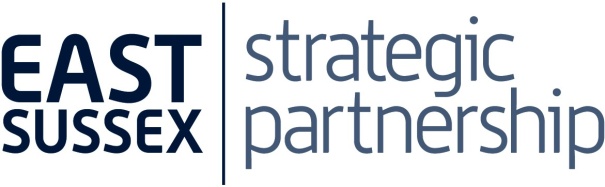 Meeting NotesMonday 5 December 2016 Sackville House, Lewes IN ATTENDANCENOTES	SUMMARY OF AGREED ACTIONS – 	SUMMARY OF AGREED ACTIONS – ItemAction3An update on the draft Police and Crime Plan to be added to the Winter ESSP Newsletter. 3Mark Streater to provide an update on the PCC Police and Crime plan at a future ESSP meeting. 4An update on the impact of changes to childcare provision on rural areas to be included in CYP Board Update in February 2017.4Casey Review to be discussed at a future ESSP meeting.6An update on the ESBT transition year to be provided to a future meeting of the ESSP.6Connecting for You to be invited to deliver an update at a future ESSP meeting.8To add suggested items to the 2017 forward plan.